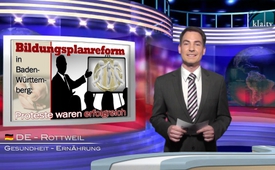 Реформы учебного плана в Баден-Вюртемберге: протесты были успешными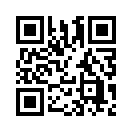 В пресс-релизе от 25 сентября 2015 года Евангелистическая Рабочая группа ХДС земли Баден-Вюртемберг с облегчением сообщила, что зелено-красное правительство земли отошло от чрезмерного внимания по теме "Приемлимость сексуального разнообразия" в новых учебных программах. "Протесты граждан были успешными",- сказала депутат парламента земли Баден-Вюртемберг Сабина Курц.В пресс-релизе от 25 сентября 2015 года Евангелистическая Рабочая группа ХДС земли Баден-Вюртемберг с облегчением сообщила, что зелено-красное правительство земли отошло от чрезмерного внимания по теме "Приемлимость сексуального разнообразия" в новых учебных программах. "Протесты граждан были успешными",- сказала депутат парламента земли Баден-Вюртемберг Сабина Курц. 

Массивная критика первоначально запланированного утверждения темы „Приемлемость сексуального разнообразия“, которая должна была пройти красной нитью по всему учебному содержанию, вполне ясна. Многие родители и учителя выразили свое законное беспокойство по поводу того, что дети в школах были бы безусловно перегружены темами о некоторых весьма сомнительных и предосудительных сексуальных практиках и образе жизни. К тому же оно является и противозаконным. Смотрите нашу передачу, посвящённую учебному плану в земле Баден-Вюртемберг от 15.09.2015 года, а также другие передачи на эту тему. 
Кроме того, большую озабоченность вызывало то, что не только толерантность, то есть негласная терпимость, должна была вплетаться во всё учебное содержание с сомнительными темами, но также требовалось и их одобрение. Это означает, что каждый должен принять эти сомнительные сексуальные практики и формы жизни, как действующую норму, а собственный образ жизни отложить в сторону. Другими словами: должен быть узаконен очень сомнительный диктат ценностей. 
"Региональное правительство своими действиями спровоцировало длительный публичный спор между противниками и сторонниками и тем самым способствовало возникновению раскола в обществе," говорит Сабина Курц. 

Необходимо приветствовать то, что министерство по делам образования и религии восприняло критику и отступило. Формулировок из первоначального рабочего документа, из-за которых разгорелись бы протесты, в опубликованных теперь проектах плана обучения и воспитания больше нет. Вместо этого в предисловии представлен христианский образ человека и ставится акцент на особенную защиту брака и семьи. Теперь надо обратить внимание на то, чтобы это значение также отразилось в учебных пособиях, важных для практических занятий.

Вот что об этом говорит Сабина Курц: "Даже если мы в настоящее время можем немного спокойнее смотреть в будущее, мы будем продолжать внимательно следить за развитием этой темы и за действиями зелено-красного правительства". Предыдущий подход государственной власти и их неготовность к диалогу с протестующими разрушили доверие. Для Евангельской  Рабочей группы ХДС земли Баден-Вюртемберг по-прежнему ясно, что тема сексуальности из-за её интимного характера, должна, в первую очередь, обсуждаться в семье..., а в классе только при условии тщательной консультации с родителями, как это предусмотрено юрисдикцией Федерального Конституционного Суда.

Будьте бдительны и оказывайте помощь, продолжая внимательно наблюдать за действиями правительства земли Баден-Вюртемберг, чтобы эти враждебные семье и обществу цели не были продвинуты каким-либо образом.от M.V.Источники:Originalartikel: Pressemitteilung des Evangelischen Arbeitskreises der CDU/CSU Baden-Württemberg vom 25.09.15
http://www.eak-badenwuerttemberg.de/lokal_1_1_51_Bildungsplanreform-Proteste-waren-erfolgreich.htmlМожет быть вас тоже интересует:---Kla.TV – Другие новости ... свободные – независимые – без цензуры ...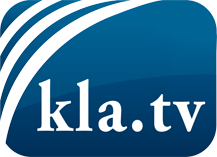 О чем СМИ не должны молчать ...Мало слышанное от народа, для народа...регулярные новости на www.kla.tv/ruОставайтесь с нами!Бесплатную рассылку новостей по электронной почте
Вы можете получить по ссылке www.kla.tv/abo-ruИнструкция по безопасности:Несогласные голоса, к сожалению, все снова подвергаются цензуре и подавлению. До тех пор, пока мы не будем сообщать в соответствии с интересами и идеологией системной прессы, мы всегда должны ожидать, что будут искать предлоги, чтобы заблокировать или навредить Kla.TV.Поэтому объединитесь сегодня в сеть независимо от интернета!
Нажмите здесь: www.kla.tv/vernetzung&lang=ruЛицензия:    Creative Commons License с указанием названия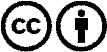 Распространение и переработка желательно с указанием названия! При этом материал не может быть представлен вне контекста. Учреждения, финансируемые за счет государственных средств, не могут пользоваться ими без консультации. Нарушения могут преследоваться по закону.